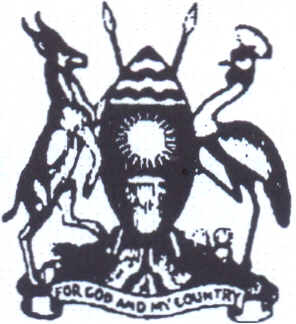 THE REPUBLIC OF UGANDAImplementation Guidelines FY 2019/20For Local Government Transfers (MOGLSD)PRESENTED TO THE LOCAL GOVERNMENTSSeptember, 2018									        PageContents		i1.	Background / Introduction	22.	National Development Plan and Sector Policy Priorities	43.	Roles, responsibilities and mandate of Local Governments	94.	Roles of the Stakeholders Social Development Sector transfers	114.1	Higher Local Governments (District Local Municipality) Council	114.2	Chief Administrative Officer (CAO) or Town Clerk shall	114.3	District Community Development Officer/ Principal Community Development Officer	124.4	Community Development Officers/ District SDS activity Coordinator	124.5	Sub-Counties and Division	125.0	Social Development Sector Activities (Councils) implemented at the Higher Local Government	136	Overall Structure and Purpose of transfers and Overall Allocations	157	Grant Allocation Formula	158	Overview of Sharing of the Social Development Sector Grants	179	Overview of Sector Budgeting Principles and Requirements	18Background / IntroductionBackgroundThe Social Development Sector (SDS) provides community level activities to reduce poverty and sets up a platform for the National Development Plan. The sector has emphases on the promotion of social protection, equality, equity, human rights, culture, suitable working conditions, employment, and the vulnerable groups such as the women, children, the unemployed youth, Internally Displaced Persons, the Elderly, Persons with Disability, which are often marginalized and excluded from the benefits of economic growth.The Ministry of Gender, Labour and Social Development (MGLSD) is the lead agency in the Social Development Sector (SDS). The mandate of the Sector is to mobilise and empower communities to harness their potential while, protecting the rights of vulnerable population groups. As the lead central government institution, the Ministry of Gender, Labour and Social Development is responsible for policy formulation; developing guidelines for service delivery; setting standards; providing support supervision; carrying out monitoring and evaluation; capacity building of local governments as well as  coordination and research.The Social Development decentralised activities are implemented through collaboration with the Local Governments (LGs), Civil Society Organisations (CSOs) and the communities themselves. At the LGs, the Community Services Department is the conduit for service delivery. Some of the decentralised services / activities implemented by LGs using Social Development non-wage recurrent transfers are those related to:     Functional Adult Literacy (FAL);Operations of the Community Development Department);Provision of Special Grant for People With Disabilities to enhance their income and reduce unemployment;Provision of Community Based Rehabilitation initiatives;Provision of Public Libraries related services;Services for Youth Council;Services for Women’s Council; Services for Disability Council; Provision of grants for Youth  Livelihood improvement and employment creation through the Youth Programmes like Youth Livelihood Programme (YLP); andProvision of unrestricted credit for women through the Uganda Women Entrepreneurship Programme (UWEP) Government came up with a reform and consolidated all the transfers to the local government into:Wage transfers;Non-wage transfers;  and Development transfers.IntroductionThe Social Development Sector transfers guidelines to the LGs focus on attaining efficiency and effectiveness in the implementation of planned activities, proper resource utilisation, management, accountability and reporting. Therefore, the main objectives are to:Facilitate Local Governments to implement, monitor and oversee social development activities;Provide standards for service delivery and quality assurance;Provide a basis for systematic planning and reporting of Sector activities by LGs;Strengthen collaboration between the Local Governments, the centre and the stake holders; and Promote transparency, accountability and efficient management of finances and other resources in the sector. 1.3	Justification for the GuidelinesThe Social Development Sector activities are cross cutting and are broad. There is likely to be duplication of activities during implementation. It is upon this background that the guidelines will:Outline principles, objectives, roles and practices to be followed in the implementation of the social Development Activities  so as to minimize costs;Enhance the implementation of focused priority outputs;Minimize the duplication of outputs and activities;Answer the question of supervision, monitoring and evaluation;Inform stakeholders of the objectives, implementation strategies and structures of the programmes;Describe the roles / responsibilities of the national machinery responsible for social development issues, government sectors with the mandate to handle social development programmes, local governments and collaborating NGOs; cross cutting issues in social development and how they can be handled at various levels, particularly at the LGs (Municipalities and districts); andProvide general planning, implementation, monitoring and reporting and accountability framework within the local governments.The guidelines will therefore inform stakeholders at the local governments with proper co-ordination, implementation, management and monitoring of programmes and other interventions that are geared towards betterment of the welfare of poor and vulnerable groups such as illiterate adults, women, PWDs, youth, etc.In particular, the guidelines provide information about the Social Development Sector transfers to the Local Government and guides the preparation of Local Government budget estimates for the Social Development Sector. They give details of:Role and mandate of Local Governments,An overview of central government grants to Local Governments,An explanation of how these are allocated to each Local Government, and Requirements that Local Governments must follow when preparing the budget. The information is accompanied by a more detailed Budget Requirements Assessment and Compliance Tool (BRACT), which should be used by Local Governments to ensure compliance. The central government shall use the BRACT to verify if Local Governments have actually complied.  This will inform the signing of performance contracts with Accounting Officers by the Permanent Secretary/ Secretary to the Treasury.  National Development Plan and Sector Policy PrioritiesThe Social Development Sector provides community level activities to reduce poverty and plays a pivotal role that creates the necessary conducive environment for the other sectors to effectively deliver services to all sections of the population. The key role of the sector is to promote the rights of the vulnerable and marginalised groups and catalyse them to appreciate, demand and uptake social services. The overall planning framework is the Social Development Sector Plan (SDSP) FY2015/16-2019/20 that directly contributes to the National Development Plan II. The Sector objectives of the plan are to:Promote decent employment opportunities and labour productivityEnhance effective participation of communities in the development processImprove the resilience and productive capacity of the vulnerable persons for inclusive growthImprove the capacity of youth to harness their potential and increase self-employment, productivity and competitivenessPromote rights, gender equality and women’s empowerment in the development processImprove the performance of the SDS institutionsRedress imbalances and promote equal opportunities for allSocial Development Sector Plan (SDSP) restates Government’s commitment to achieve growth with equity. The SDSP will facilitate the vulnerable and marginalised groups to harness their potential through skills development, access to start-up capital, mind-set change and building their resilience to shocks. This will enable them to participate in economic ventures and improve their productivity in the key priority sectors as identified in the NDP II. In addition, the SDSP seeks to promote the rights of the vulnerable and marginalised groups to achieve inclusive growth.  2.1	Alignment of the SDSP to the National Development Plan2.2	Sector Policy PronouncementsDuring the FY2019/20The Social Development Sector Transfers to Local Governments shall cover only Non-Wage Recurrent;The Youth Livelihood Programme (YLP) and Uganda Women Entrepreneurship Programme (UWEP) shall not be  decentralised / combined with the SDS Non-Wage Recurrent Transfers because of the revolving fund element embedded in the grants;Similarly, SAGE will not be decentralized.2.3	Sector Policy PrioritiesSector priorities for FY2019/20 are:Livelihood improvement through Youth Livelihood Programme (YLP); Uganda Women Entrepreneurship Programme; Special Grant for Elderly and Persons with Disabilities; Social Assistance Grant for Empowerment;Employment enhancement through YLP, Externalization of Labour, UWEP, Youth Venture Capital Fund; Inclusive Green Growth for Poverty Reduction Programme;Strengthen systems and structures to prevent and respond to Gender Based Violence (GBV) and Female Genital Mutilation / cutting (FGM). Child protection;Strengthen systems and structures to protect children;Labour Administration; andPromotion of Social Safe guards in all infrastructure projects.Roles, Responsibilities and Mandate of Local GovernmentsThe Local Government Act (Chapter 243) specifies that Local Government has the responsibility to deliver services related to:Social rehabilitation,Labour matters,Probation and welfare,Street children and orphans,Women in development, Community development, Youth affairs, Cultural affairs.Given this, the Social Development Sector aims to promote gender equality, women’s empowerment, increased protection of workers, and expand social protection. The Specific functions / services include those related to:Adult learning (Functional Adult Literacy);Support to public libraries, Probation and welfare support;Social rehabilitation support;Children and youth services,Community development, Support for Women’s, Youth and Disability councils, Labour dispute settlement and work-based inspections.The output at the local Government under the sector are:Plans and reports timely produced  (Budget Framework Papers, Development Plans Quarterly progress reports, Annual performance reports)  for Sub counties, Divisions; Community Functional groups mobilized, registered, trained and linked to government and CSOs Development Programmes;Homeless resettled into communities;Social welfare cases registered, handled, referred and followed up;Social Rehabilitation services provided to the communities; (identification, assessment, management of disabilities);Vulnerable groups reached mobilized, registered, trained and linked to Government and CSOs Development Programmes;Community mobilization training sessions carried out;Functional Parish Development Committees (PDCs) guided on the planning sessions i.e. producing work plans for other sectors;Service user committees formed, supervised, monitored and evaluated;Communities sensitized on activities to promote gender and rights mainstreaming in order to achieve gender equality and equity;Women, Youth and PWDs groups mobilized, formed, monitored and evaluated for Income Generating Activities;Children and youth activities supported;Children cases( juveniles) handled and settled;Training of Youth in skills enhancement and vocational skills conducted;Youth equipped with start-up kits; andYouth groups supported with IGAs (identification, assessment, supported, monitored and Revolving funds recovered)3.1	Mandates of the Local Government The decentralized services for the Sector are implemented under the Community Mobilization and Empowerment Programme. The Local Governments;Facilitate and mobilise at community level to take action towards reducing poverty amongst target populations; Facilitate Council activities as spelt out in the Women, Youth and Disability Council Acts; and Support community empowerment and Income-Generating Activities.4.	Roles of the Stakeholders Social Development Sector transfersHigher Local Governments (District and Municipality) CouncilMobilization and allocation of funds to SDS planned activities; Mobilization and sensitization of communities on SDS activities; Monitoring and supervising of the SDS programme; Develop ordinances or subsidiary laws for the SDS programmes; Approve plans and budgets for SDS activities; and Lobby and Advocate for SDS Programme. Chief Administrative Officer (CAO) or Town Clerk shall:Be chief accounting officers; Be principal signatory for Social Development Transfers to the LGs;Approve and release funds for implementation of SDS activities; Identify and assign a competent CDO to take charge of the various SDS activities; Monitor SDS funds and activities; Report to district local government council on SDS activities; Supervise (M & E);  andLobby and advocate for SDS programmes.District Community Development Officer/ Principal Community Development OfficerSignatory to the departmental account; Supervise the implementation of SDS activities; Consolidate the SDS  work plan and budgets;Recommend the release of funds for SDS planned activities; Monitor SDS funds and activities; and Publicize and advocate for SDS Programme support.Community Development Officers/ District SDS activity CoordinatorPublicity and advocacy for SDS Activities at all Local Government levels; Initiate and participate in the mid-term review SDS Activities; Management Information System;Support supervision Coordinate needs assessment exercises; Ensuring work plans and budgets for SDS Activities are developed at appropriate times; Requisition of funds for planned SDS activities from CÁO; Signatory to the SDS activities Higher Local Government account were applicable; Monitoring and Evaluation; Budgeting for and ensuring that SDS Activities are included in the Higher Local Government and Lower Local Government Development plan;Ensuring periodic and continuous assessment of Social Development activities; andEnsuring preparation and submission of timely reports. Sub-Counties and DivisionTo ensure support of other extension workers to facilitate SDS activities; Management Information System (MIS);Approve and release funds for SDS activities; Make reports on SDS activities/programmes;Accountability for SDS funds;Publicity and advocacy for SDS activities in the sub-county;Integrate SDS activities into other sub-county development activities;Resource mobilization and allocation; Monitoring and Evaluation; and Accountability and Reports.Social Development Sector Activities (Councils) implemented at the Higher Local GovernmentNon-wage one off expendituresThe non-wage expenditure will include rent for District Council Secretariats where such offices do not exist; Council meeting (delegates and executive); maintenance of transport Equipment (motorcycles); fuel; stationery; International Youth Day Celebrations; International Women’ Day Celebrations, Day for the Persons with Disability as well as mobilization and sensitization of the youth, women and persons with disability. (i)  Council Development ProgramLocal Governments are encouraged to identify a development programme that can enhance the socio-economic life of the youth, women and Persons with Disabilities. The project can be implemented on a pilot basis for the benefit of all special interest groups. This may include activities like brick lying, poultry, goat rearing and mini micro finance services.(ii)   Mobilization of the Youth, women and Persons with DisabilitiesThe youth, women and persons with disabilities should be mobilized on any Government Development Program showing how they can benefit and participate in this program. The Mobilization of the Youth, women and Persons with Disabilities also should be mobilized to take up government programs that are actually implemented in the local governments. The programmes include NAADS, PMA, USE, UPE, and the various national and international celebrations. HIV/AIDSSince HIV/AIDS is highly prevalent among the youth, the Local Governments are encouraged to mobilize and sensitize the Youth about the dangers of HIV/AIDS.(iv)   Stationery Every month stationary will be supplied to the LGYC offices to enable the councils perform activities agreed upon. This should be in accordance with Local Government procurement/supply rules. A Local Purchase Order (LPO) will be required to be approved by the Assistant Executive Secretary forwarded to the Local Government and on delivery of stationary a receipt will be required to make accountabilities.(v)  Transport Equipment (Motorcycle maintenance) or / fuelThere shall be a provision in the budget in the council grant to support council secretariats at the Local Governments to maintain transport equipment and keep them in good condition. This contribution will be specifically for servicing and general maintenance of the transport equipment. Request for this will require the use of a requisition form.5.1.2 Role of Different Stakeholder in the Women, Youth and Disability Council Transfers5.1.2.1	 Chief Administrative Officer (CAO) or Town Clerk shall Be chief accounting officers; Be principal signatory for Social Development Transfers to the LGsApprove and release of funds for implementation of SDS activities; Identify and assign a competent CDO to take charge of the various SDS activities; Monitor SDS funds and activities; Report to district local government council on SDS activities; Supervise (M & E); andLobby and Advocate for SDS programmes.5.1.2.2	 District Community Development Officer/ Principal Community Development OfficerSignatory to the departmental account; Supervise the implementation of SDS activities; Consolidate the SDS  work plan and budgets;Recommend the release of funds for SDS planned activities; Monitor SDS funds and activities; and Publicize and advocate for SDS Programme support. 5.1.2.3	 Sub-Counties and DivisionTo ensure support of other extension workers to facilitate SDS activities; Management Information System (MIS);Approve and release funds for SDS activities; Make reports on SDS activities/programmes;Accountability for SDS funds;Publicity and advocacy for SDS activities in the sub-county;Integrate SDS activities into other sub-county development activities;Resource mobilization and allocation; Monitoring and Evaluation; and Accountability and Reports.Overall Structure and Purpose of transfers and Overall AllocationsGrants are provided to local governments in order to support activities that can empower individuals or communities by supporting the development of skills/knowledge (e.g. through public libraries and adult learning) or facilitating participation in local government decision making. The proposed structure of sector grants is as follows:Grant Allocation FormulaThe proposed variables and weightings for use in the allocation formula are described in the table below:Allocation to Lgi=  A + (PopnLgi/PopN*0.7 + GALgi/ GAN*0.04+ +PHLgi/PHN*0.15 + HTRLgi/HTR*0.01)Where: A=			Constant allocationLgi = 		Local Government i ;PopN = 		Population of the Country;PopnLgi = 	Population of Local Government i;GAN = 		Geographic Area of the Country;GALgi = 		Geographic Area of the Local Government i PHN = 		Poverty Head Count  of the Country; and PHLgi = 		Poverty Head Count of the Local Government i.HTRLgi = 		Hard to reach of the Local Government iThe allocation formulae is available on the budget website:  www.budget.go.ug/fiscal_transfers.  An individual Local Government’s allocation can also be found on the site.  Review of Sharing of the Social Development Sector Grants The Social Development Sector transfers to the Local Government shall consist of:The SDS NWR transfers to the LGs shall be shared between the Higher Local Governments (HLGs) and the Lower Local Governments (LLGs). The HLG Council shall decide on the percentage (0-30%) to be retained at the HLGs and (70%-100%) to be transferred to the LLGs. The HLGs are required to exhibit transparency and publicise the allocations to the different services in the Sector at both the HLGs and LLGs levels.  In addition, LGs should disseminate such information to the relevant stakeholders.  Since service delivery for PWDS is at the HLGs a minimum of 70% should remain at the HLGs and a Maximum of 30% should be transferred to the LLGs for identification and mobilisation of the PWDs to manage disabilities.O	Review of Sector Budgeting Principles and RequirementsIn order to access conditional grant funding Local Governments are required to adhere to a number of specific requirements relating to the relevant sector budgets.  These are specified in the following sections, and are summarised in the table below.The table below provides an indicative list of capital investments and other development activities which may or may not be funded under the sector development budget from central government grants: The table below provides an indicative list of capacity development activities which may or may not be funded under the sector development budget from central government grants:SOCIAL DEVELOPMENT SECTOR TENTATIVE INDICATIVE PLANNING FIGURES FOR FY2019/20YOUTH LIVELIHOOD PROGRAMMEINDICATIVE PLANNING FIGURES (IPFS) FOR LOCAL GOVERNMENTS FY 2019/20PROJECTS ALLOCATION (USHS)UGANDA WOMEN ENTREPRENEURSHIP PROGRAMMEINDICATIVE PLANNING FIGURES (IPFS) FOR LOCAL GOVERNMENTS FY 2019/20PROJECTS ALLOCATION (USHS)NDP Development Objectives SDS Plan ObjectivesSDS Priority Interventions Increase Sustainable Production, Productivity and Value Addition in Key Growth Opportunities.To promote decent employment opportunities and labour productivityTo empower youth to   harness their potential for sustainable development Creation of decent employment opportunitiesStrengthen enforcement of labour, safety and health standardsWorkplace skills development and certificationEstablishment and operationalization of Productivity Centre and Industrial Business sheltersStrengthening Labour Market Information Systems Promotion of green jobs  Promotion of cultural values and creative industriesExpand access to financial and  credit facilities for youth and womenProvision of non - formal vocational, entrepreneurial and life skills to young people(ii) Increase the Stock and Quality of Strategic Infrastructure to Accelerate the Country’s CompetitivenessTo enhance effective participation of communities in the development processTo promote decent employment opportunities and labour productivityMobilise and empower communities to appreciate, demand, participate, contribute, own, utilise and sustain infrastructure Strengthen enforcement of labour, safety and health standards Provision of non - formal vocational, entrepreneurial and life skills to young peopleProvision of entrepreneurial skills for women(iii) Enhance Human Capital DevelopmentTo improve the resilience and productive capacity of the vulnerable persons for inclusive developmentProvision of direct income support to vulnerable groupsProvision of social care and protection services to children and other vulnerable groupsExpansion of scope and coverage of contributory social security to both formal and informal sectorsPromotion and protection of the rights of vulnerable groups – Children, PWDs, and Older Persons from abuse, neglect and exploitation Promotion of Integrated Early Childhood Development and community based care for vulnerable childrenTo promote rights, gender equality and women’s empowerment in the development processMainstream gender and rights in policies, plans and programmes in sectors and local governmentStrengthen systems and structures to prevent and respond to GBV and FGMPromote women economic empowerment through entrepreneurship skills,To empower youth to   harness their potential for sustainable developmentExpansion of access to credit and financial services for youthImplementation of National Youth Service Scheme Provision of non - formal vocational, entrepreneurial and life skills to young peopleTo enhance effective participation of communities in the development processAccess to equal opportunities goods and servicesprovision of incentivesExpansion of Library and Information services;Strengthen the functionality of  and accessibility to quality non formal literacy services;Promotion of cultural values and creative industries;Promotion of languagesTo improve the performance of the SDS institutionsStrengthen and develop Human Resource for SDSEnhance financial resource mobilisationInfrastructure DevelopmentStrengthen Mechanisms for Quality, Effective and Efficient Service DeliveryTo improve the performance of the SDS institutionsEstablish a comprehensive web–enabled Management Information System (SDS–MIS)Establish a comprehensive M&E system for the sectorEnhance the capacity of centre, Local Governments, other actors,Enhance the capacity of centre, Local Governments, other actors, communities and beneficiaries to plan and implement SDS programmesImplementation of gender and equity certificatePromotion of youth participation and governanceWomen participation in governanceGrantPurposeSocial Development Services – NWRTo support decentralized services and community-level action to reduce povertyVariableWeighting NWRJustificationHard to reach1Proxy for cost of providing services in hard to reach and stay areasGeographical Area (GA)4Proxy for cost of providing services in a larger district and those affected by water.Constant10Provides a basic minimum for a LG to deliver servicesPoverty Headcount (PH)15Promotes equalisation, recognising that the poorest regions may benefit most from the services providedPopulation (PopN)70Estimates the needTotal100SNGrantAmount in BudgetPercentage1Youth Council1,080,000,00014.1%2Women Council580,000,0007.6%3Council for Disability320,000,0004.2%4Libraries300,000,0003.9%5Community Based Rehabilitation400,000,0005.2%6Community Development399,000,0005.2%7Special Grant for PWDs3,000,000,00039.3%8Functional Adult Literacy1,561,000,00020.4%Total7,640,000,000100%AreaSummary of RequirementsBudget RequirementsBudget RequirementsNarrative and performance contractThe budget narrative summarises information on revenue, expenditure and key outputs in the performance contract.Overview of Work plan  Revenues and ExpenditureTotal Work plan revenues and expenditures balance and are divided correctly between wage, non-wage recurrent, GoU and donor development.Lower Local ServicesLGs are required to allocate a minimum of 70% of sector non-wage recurrent grant to LLGs to fund CDOs and CDWs to implement programmes for PWDs, Community Based Rehabilitation and Youth Councils.These allocations should be specified as Lower Local Services in the local government budgets.Monitoring and Management of Service DeliveryLocal Governments may budget up to a maximum of 10% of the non-wage recurrent budget for monitoring and supervision.Capacity developmentNo funds from Sector conditional grants can be spent on capacity development (for staff).  LGs may provide for capacity development using their own local revenue, the DDEG, and other transfers.  Capacity developmentLocal Governments must not budget for activities specified in the negative list for capacity development (see table below)Capital InvestmentsLocal Governments may budget for capital investment using the discretionary development equalisation grant (DDEG) or reallocations from wage and non-wage conditional grants.Capital InvestmentsRecurrent costs of new / upgraded facilities must be available in the budget year.Capital InvestmentsAt most, 10% of budget allocations to Social Development infrastructure and rehabilitation can be used to finance investment service costs, such as bills of quantities or economic impact assessments.Capital InvestmentsLocal Governments must not budget for investments specified in the negative list (see table below).Positive list (what may be funded)Negative list (what may not be funded)FacilitiesCommunity / Training Centres at the LLG levelPublic librariesReception CentresPurchase of EquipmentProviding CDO’s / FAL instructors with equipment on which they have received training.Data collection and storage equipmentTransportBicycles/Motorcycles for CDO’s at the LLG levelTransport Motor Vehicles Positive list (what may be funded)Negative list (what may not be funded)Service delivery training of CDO’s in:Proposal writing for income generating activities;Gender equity and gender sensitive budgeting;Sign language;Delivering PWD sensitization workshops;Enabling communities to identify and address child labour issuesIdentifying and addressing the needs of PWDs, OVC’s and other vulnerable groupsThe use of theatre for developmentAdministrative training of CDO’s in The application of sector guidelines;Data collection, analysis and reporting;Understanding and disseminating information packages from other sectors;  Training of DCDO’s in:Identifying and addressing illegal / controversial labour matters / disputesTraining of FAL instructorsTraining of CDO’s in:New disciplines which are outside the scope of their responsibilities and dutiesCourses that are more than 9 months in durationAny other training(s) not relevant to the function of the staff in question.VoteDistrict09 Social DevelopmentConditional non-wage grant SD Social Development - Non Wage RecurrentVoteDistrict501Adjumani District56,503,68456,503,684502Apac District34,998,97834,998,978503Arua District139,300,718139,300,718504Bugiri District84,455,21984,455,219505Bundibugyo District48,199,29048,199,290506Bushenyi District35,258,60335,258,603507Busia District61,831,53761,831,537508Gulu District35,808,22135,808,221509Hoima District44,373,50544,373,505510Iganga District60,688,81560,688,815511Jinja District74,570,80074,570,800512Kabale District34,024,75134,024,751513Kabarole District47,076,10647,076,106514Kaberamaido District28,169,44728,169,447515Kalangala District14,863,40314,863,403517Kamuli District90,882,94290,882,942518Kamwenge District57,139,68657,139,686519Kanungu District51,511,89451,511,894520Kapchorwa District16,560,47216,560,472521Kasese District116,326,716116,326,716522Katakwi District41,154,78741,154,787523Kayunga District69,559,90069,559,900524Kibaale District34,625,49634,625,496525Kiboga District31,332,71331,332,713526Kisoro District53,879,14853,879,148527Kitgum District47,970,69747,970,697528Kotido District42,391,78842,391,788529Kumi District47,756,18347,756,183530Kyenjojo District88,787,71288,787,712531Lira District70,365,21470,365,214532Luwero District86,736,44286,736,442533Masaka District37,694,07337,694,073534Masindi District43,649,37043,649,370535Mayuge District110,822,485110,822,485536Mbale District81,966,02681,966,026537Mbarara District29,891,15129,891,151538Moroto District33,043,72733,043,727539Moyo District25,687,50125,687,501540Mpigi District47,929,66047,929,660541Mubende District73,680,21973,680,219542Mukono District89,702,15289,702,152543Nakapiripiriti District35,081,15535,081,155544Nakasongola District40,620,12240,620,122545Nebbi District51,631,22851,631,228546Ntungamo District87,329,85087,329,850547Pader District51,872,69351,872,693548Pallisa District68,215,85868,215,858549Rakai District54,741,87254,741,872550Rukungiri District50,961,89650,961,896551Sembabule District52,100,29052,100,290552Sironko District49,314,40249,314,402553Soroti District59,701,05959,701,059554Tororo District102,755,421102,755,421555Wakiso District202,081,944202,081,944556Yumbe District149,247,740149,247,740557Butaleja District58,054,44958,054,449558Ibanda District28,825,89828,825,898559Kaabong District43,547,59843,547,598560Isingiro District100,321,926100,321,926561Kaliro District56,732,74356,732,743562Kiruhura District34,507,92534,507,925563Koboko District45,745,84245,745,842564Amolatar District37,711,85537,711,855565Amuria District46,041,57246,041,572566Manafwa District33,760,34033,760,340567Bukwo District27,345,06127,345,061568Mityana District44,573,85344,573,853569Nakaseke District43,153,53543,153,535570Amuru District53,955,81053,955,810571Budaka District48,321,13548,321,135572Oyam District92,952,54392,952,543573Abim District40,560,31140,560,311574Namutumba District59,134,38359,134,383575Dokolo District44,829,09544,829,095576Buliisa District28,016,16428,016,164577Maracha District44,327,60544,327,605578Bukedea District50,918,23750,918,237579Bududa District51,937,34551,937,345580Lyantonde District21,185,34721,185,347581Amudat District40,395,47740,395,477582Buikwe District29,409,66229,409,662583Buyende District79,622,17979,622,179584Kyegegwa District67,919,92767,919,927585Lamwo District42,327,59642,327,596586Otuke District31,669,76331,669,763587Zombo District61,361,72361,361,723588Alebtong District56,124,78356,124,783589Bulambuli District44,521,14544,521,145590Buvuma District24,826,29124,826,291591Gomba District32,267,70932,267,709592Kiryandongo District57,655,96457,655,964593Luuka District50,219,05450,219,054594Namayingo District51,361,05851,361,058595Ntoroko District17,565,22517,565,225596Serere District70,622,58070,622,580597Kyankwanzi District49,822,35349,822,353598Kalungu District34,265,57834,265,578599Lwengo District49,395,09049,395,090600Bukomansimbi District28,317,75428,317,754601Mitooma District33,849,99033,849,990602Rubirizi District26,435,60626,435,606603Ngora District33,640,34133,640,341604Napak District50,107,49650,107,496605Kibuku District49,161,34549,161,345606Nwoya District54,799,26054,799,260607Kole District57,494,29557,494,295608Butambala District20,512,26520,512,265609Sheema District24,477,04524,477,045610Buhweju District26,496,31526,496,315611Agago District66,939,86566,939,865612Kween District24,169,13724,169,137613Kagadi District71,690,13871,690,138614Kakumiro District76,035,01776,035,017615Omoro District45,777,84845,777,848616Rubanda District36,391,57636,391,576617Namisindwa District43,130,23643,130,236618Pakwach District45,150,21645,150,216619Butebo District26,336,58326,336,583620Rukiga District20,362,03820,362,038621Kyotera District45,257,27445,257,274622Bunyangabu District33,779,66333,779,663623Nabilatuk District29,179,20729,179,207624Bugweri District36,695,55236,695,552625Kasanda District54,302,88054,302,880626Kwania District45,691,67845,691,678627Kapelebyong District23,843,92423,843,924628Kikuube District62,020,58062,020,580629Obongi District13,876,17713,876,177630Kazo District37,989,54937,989,549631Rwampara District25,925,62525,925,625632Kitagwenda District31,341,25031,341,250633Madi-Okollo36,435,43136,435,431634Karenge District20,851,50520,851,505635Kalaki District29,170,16229,170,162751Arua Municipal Council15,851,24115,851,241752Entebbe Municipal Council17,843,05517,843,055753Fort-Portal Municipal Council12,850,08412,850,084754Gulu Municipal Council31,164,82331,164,823755Jinja Municipal Council16,747,92016,747,920757Kabale Municipal Council11,770,99311,770,993758Lira Municipal Council21,217,01421,217,014759Masaka Municipal Council20,453,37320,453,373760Mbale Municipal Council20,744,19620,744,196761Mbarara Municipal Council35,259,82735,259,827762Moroto Municipal Council7,034,9037,034,903763Soroti Municipal Council13,338,18213,338,182764Tororo Municipal Council11,695,06511,695,065770Kasese Municipal Council20,578,24520,578,245771Hoima Municipal Council21,434,60421,434,604772Mukono Municipal Council30,593,08830,593,088773Iganga Municipal Council14,059,44514,059,445774Masindi Municipal Council20,053,97520,053,975775Ntungamo Municipal Council7,337,4317,337,431776Busia Municipal Council14,272,08614,272,086777Bushenyi- Ishaka Municipal Council10,544,96710,544,967778Rukungiri Municipal Council9,699,3239,699,323779Nansana Municipal Council74,883,90674,883,906780Makindye-Ssabagabo Municipal Council58,547,82258,547,822781Kira Municipal Council65,006,60065,006,600782Kisoro Municipal Council6,882,8526,882,852783Mityana Municipal Council19,295,67719,295,677784Kitgum Municipal Council12,256,94612,256,946785Koboko Municipal Council15,248,91615,248,916786Mubende Municipal Council21,332,65221,332,652787Kumi Municipal Council11,622,90911,622,909788Lugazi Municipal Council22,734,17422,734,174789Kamuli Municipal Council14,914,34214,914,342790Kapchorwa Municipal Council12,522,00512,522,005791Ibanda Municipal Council21,244,90321,244,903792Njeru Municipal Council30,302,32430,302,324793Apac Municipal Council15,129,11815,129,118794Nebbi Municipal Council11,511,64311,511,643795Bugiri Municipal Council9,796,1309,796,130796Sheema Municipal Council16,724,33116,724,331797Kotido Municipal Council23,223,59623,223,596Total7,640,000,0007,640,000,000S/NLOCAL GOVERNMENTLIVELIHOODSKILLSTOTAL PROJECTSINST.SUPPORTTOTAL        1 Abim District       290,988,386          87,093,697          378,082,083          35,469,243        413,551,326         2 Adjumani District       347,313,131        103,951,862          451,264,994          42,326,428        493,591,421         3 Agago District       441,243,036        132,065,365          573,308,400          53,761,782        627,070,182         4 Alebtong District       334,376,229        100,079,809          434,456,038          40,751,534        475,207,571         5 Amolatar District       254,382,070          76,137,317          330,519,387          31,012,735        361,532,122         6 Amudat District       302,982,840          90,683,673          393,666,513          36,929,535        430,596,048         7 Amuria District       274,197,530          82,068,143          356,265,673          33,425,144        389,690,817         8 Amuru District       355,801,471        106,492,448          462,293,918          43,359,781        505,653,699         9 Apac District       254,120,292          76,058,966          330,179,258          30,980,831        361,160,089       10 Apac Municipal Council         98,152,294          29,377,276          127,529,570          11,992,756        139,522,326       11 Arua District       900,039,253        269,384,449       1,169,423,702        109,617,510     1,279,041,212       12 Arua Municipal Council       110,028,172          32,931,762          142,959,934          13,438,579        156,398,513       13 Budaka District       260,529,085          77,977,137          338,506,221          31,761,165        370,267,386       14 Bududa District       278,876,980          83,468,717          362,345,698          33,994,917        396,340,615       15 Bugiri District       428,379,160        128,215,168          556,594,327          52,195,892        608,790,220       16 Bugiri Municipal Council         85,949,887          25,725,059          111,674,947          10,507,186        122,182,132       17 Bugweri District       205,887,541          61,622,759          267,510,300          25,108,880        292,619,180       18 Buhweju District       155,178,692          46,445,448          201,624,140          18,935,353        220,559,492       19 Buikwe District       156,936,575          46,971,588          203,908,163          19,149,385        223,057,548       20 Bukedea District       285,591,921          85,478,519          371,070,441          34,812,373        405,882,813       21 Bukomansimbi District       156,004,789          46,692,701          202,697,490          19,035,941        221,733,431       22 Bukwo District       171,961,570          51,468,614          223,430,184          20,978,569        244,408,752       23 Bulambuli District       248,572,484          74,398,490          322,970,975          30,305,497        353,276,471       24 Buliisa District       171,529,869          51,339,404          222,869,273          20,925,985        243,795,259       25 Bundibugyo District       210,514,989          63,007,768          273,522,757          25,672,236        299,194,993       26 Bunyangabu District       171,360,268          51,288,642          222,648,911          20,905,392        243,554,302       27 Bushenyi District       176,809,114          52,919,498          229,728,612          21,568,744        251,297,356       28 Bushenyi- Ishaka Municipal Council         86,629,221          25,928,386          112,557,607          10,589,889        123,147,496       29 Busia District       330,264,696          98,849,215          429,113,910          40,251,046        469,364,956       30 Busia Municipal Council       101,791,149          30,466,396          132,257,545          12,435,771        144,693,316       31 Butaleja District       311,751,733          93,308,229          405,059,963          37,997,205        443,057,168       32 Butambala District       126,171,403          37,763,480          163,934,883          15,403,906        179,338,789       33 Butebo District       179,406,653          53,696,950          233,103,602          21,884,986        254,988,588       34 Buvuma District       132,035,497          39,518,620          171,554,118          16,117,833        187,671,950       35 Buyende District       411,136,496        123,054,387          534,190,883          50,096,673        584,287,556       36 Dokolo District       269,722,794          80,728,842          350,451,635          32,880,395        383,332,030       37 Entebbe Municipal Council       102,076,973          30,551,944          132,628,918          12,470,576        145,099,494       38 Fort-Portal Municipal Council         91,644,135          27,429,365          119,073,500          11,200,432        130,273,931       39 Gomba District       191,547,871          57,330,853          248,878,724          23,363,030        272,241,754       40 Gulu District       240,668,873          72,032,916          312,701,789          29,343,189        342,044,978       41 Gulu Municipal Council       159,197,717          47,648,354          206,846,071          19,424,697        226,270,769       42 Hoima District       241,952,185          72,417,015          314,369,200          29,499,494        343,868,693       43 Hoima Municipal Council       121,576,769          36,388,292          157,965,061          14,844,553        172,809,614       44 Ibanda District       158,061,910          47,308,404          205,370,314          19,286,382        224,656,696       45 Ibanda Municipal Council       126,323,901          37,809,123          164,133,023          15,422,476        179,555,500       46 Iganga District       297,193,103          88,950,787          386,143,890          36,224,795        422,368,686       47 Iganga Municipal Council         98,752,910          29,557,042          128,309,952          12,065,884        140,375,836       48 Isingiro District       403,650,840        120,813,908          524,464,748          49,185,330        573,650,077       49 Jinja District       335,655,027        100,462,557          436,117,584          40,907,330        477,024,914       50 Jinja Municipal Council       107,657,604          32,222,244          139,879,848          13,149,980        153,029,829       51 Kaabong District       528,327,275        158,129,939          686,457,214          64,363,495        750,820,710       52 Kabale District       172,475,998          51,622,584          224,098,582          21,041,223        245,139,804       53 Kabale Municipal Council         88,393,261          26,456,368          114,849,630          10,804,656        125,654,286       54 Kabarole District       223,927,159          67,022,071          290,949,230          27,305,065        318,254,294       55 Kaberamaido District       305,904,737          91,558,206          397,462,942          37,285,317        434,748,259       56 Kagadi District       309,205,045          92,545,998          401,751,043          37,687,155        439,438,198       57 Kakumiro District       318,486,988          95,324,111          413,811,099          38,817,159        452,628,259       58 Kalangala District       103,998,366          31,127,023          135,125,389          12,704,459        147,829,848       59 Kaliro District       311,596,592          93,261,795          404,858,387          37,978,306        442,836,693       60 Kalungu District       178,863,326          53,534,330          232,397,657          21,818,825        254,216,482       61 Kampala/ KCCA        760,149,066        227,514,897       1,023,817,035        112,283,604     1,136,100,638       62 Kamuli District       437,549,966        130,960,018          568,509,984          53,312,377        621,822,361       63 Kamuli Municipal Council       107,166,587          32,075,281          139,241,869          13,090,193        152,332,061       64 Kamwenge District       367,192,962        109,901,955          477,094,917          44,746,794        521,841,711       65 Kanungu District       227,839,005          68,192,898          296,031,902          27,781,308        323,813,210       66 Kapchorwa District       121,271,723          36,296,991          157,568,713          14,807,400        172,376,113       67 Kapchorwa Municipal Council       100,814,982          30,174,227          130,989,209          12,316,916        143,306,124       68 Kapelebyong District       180,642,583          54,066,867          234,709,450          22,035,384        256,744,833       69 Kasanda District       269,000,893          80,512,774          349,513,667          32,792,496        382,306,163       70 Kasese District       461,055,251        137,995,220          599,050,471          56,173,976        655,224,447       71 Kasese Municipal Council       116,742,764          34,941,459          151,684,223          14,256,045        165,940,268       72 Katakwi District       268,595,989          80,391,585          348,987,574          32,743,127        381,730,701       73 Kayunga District       307,703,791          92,096,668          399,800,459          37,504,374        437,304,833       74 Kibaale District       187,648,128          56,163,648          243,811,776          22,888,294        266,700,070       75 Kiboga District       185,005,669          55,372,752          240,378,421          22,566,560        262,944,981       76 Kibuku District       272,702,636          81,620,717          354,323,353          33,243,214        387,566,567       77 Kikuube District       279,129,669          83,544,348          362,674,017          34,025,588        396,699,605       78 Kira Municipal Council       221,494,556          66,293,985          287,788,541          27,009,030        314,797,571       79 Kiruhura District       352,947,885        105,638,361          458,586,247          43,012,374        501,598,621       80 Kiryandongo District       301,881,236          90,353,960          392,235,196          36,795,359        429,030,556       81 Kisoro District       224,489,753          67,190,457          291,680,210          27,373,599        319,053,809       82 Kisoro Municipal Council         74,613,471          22,332,036            96,945,506            9,127,042        106,072,548       83 Kitgum District       352,767,063        105,584,241          458,351,304          42,990,349        501,341,653       84 Kitgum Municipal Council       105,689,879          31,633,298          137,323,176          12,910,389        150,233,566       85 Koboko District       301,788,420          90,326,180          392,114,600          36,784,194        428,898,794       86 Koboko Municipal Council       113,005,966          33,823,025          146,828,991          13,801,104        160,630,094       87 Kole District       325,203,645          97,334,427          422,538,071          39,634,862        462,172,933       88 Kotido District       353,433,340        105,783,659          459,216,999          43,071,502        502,288,501       89 Kotido Municipal Council       206,982,531          61,950,492          268,933,023          25,242,122        294,175,145       90 Kumi District       270,622,395          80,998,095          351,620,489          32,989,931        384,610,420       91 Kumi Municipal Council         99,408,729          29,753,331          129,162,059          12,145,712        141,307,771       92 Kwania District       282,060,277          84,421,487          366,481,764          34,382,394        400,864,158       93 Kween District       170,724,298          51,098,295          221,822,593          20,827,917        242,650,510       94 Kyankwanzi District       257,498,778          77,070,157          334,568,935          31,392,126        365,961,061       95 Kyegegwa District       311,856,533          93,339,596          405,196,129          38,009,918        443,206,047       96 Kyenjojo District       371,430,969        111,170,404          482,601,373          45,262,748        527,864,121       97 Kyotera District       225,768,920          67,573,315          293,342,235          27,529,256        320,871,492       98 Lamwo District       364,216,068        109,010,962          473,227,031          44,384,063        517,611,094       99 Lira District       372,166,111        111,390,434          483,556,544          45,352,263        528,908,807     100 Lira Municipal Council       119,790,225          35,853,574          155,643,799          14,627,061        170,270,860     101 Lugazi Municipal Council       128,677,053          38,513,428          167,190,481          15,708,964        182,899,445     102 Luuka District       264,891,486          79,282,817          344,174,303          32,292,253        376,466,556     103 Luwero District       348,008,761        104,160,067          452,168,828          42,411,252        494,580,080     104 Lwengo District       229,256,358          68,617,116          297,873,474          27,953,883        325,827,357     105 Lyantonde District       138,468,567          41,444,058          179,912,625          16,900,980        196,813,604     106 Makindye-Ssabagabo Municipal Council       204,731,939          61,276,884          266,008,823          24,968,272        290,977,095     107 Manafwa District       187,103,241          56,000,562          243,103,803          22,822,007        265,925,810     108 Maracha District       267,015,017          79,918,396          346,933,413          32,550,773        379,484,186     109 Masaka District       190,926,640          57,144,916          248,071,557          23,287,447        271,359,003     110 Masaka Municipal Council       111,484,978          33,367,789          144,852,767          13,615,949        158,468,716     111 Masindi District       263,046,510          78,730,610          341,777,120          32,067,439        373,844,559     112 Masindi Municipal Council       118,546,364          35,481,283          154,027,647          14,475,615        168,503,262     113 Mayuge District       482,896,768        144,532,452          627,429,220          58,833,111        686,262,331     114 Mbale District       369,912,242        110,715,844          480,628,086          45,077,952        525,706,038     115 Mbale Municipal Council       120,291,870          36,003,718          156,295,587          14,688,132        170,983,719     116 Mbarara District       240,117,522          71,867,895          311,985,416          29,276,148        341,261,565     117 Mbarara Municipal Council       162,620,018          48,672,659          211,292,678          19,841,333        231,134,010     118 Mitooma District       171,589,268          51,357,183          222,946,451          20,933,270        243,879,721     119 Mityana District       219,887,956          65,813,125          285,701,081          26,813,310        312,514,390     120 Mityana Municipal Council       115,430,195          34,548,604          149,978,799          14,096,240        164,075,039     121 Moroto District       299,742,735          89,713,900          389,456,635          36,534,946        425,991,581     122 Moroto Municipal Council         77,832,402          23,295,472          101,127,874            9,518,926        110,646,800     123 Moyo District       253,018,272          75,729,128          328,747,400          30,846,650        359,594,050     124 Mpigi District       221,912,493          66,419,075          288,331,568          27,059,798        315,391,366     125 Mubende District       320,678,389          95,980,004          416,658,393          39,083,888        455,742,282     126 Mubende Municipal Council       120,322,144          36,012,779          156,334,923          14,691,803        171,026,726     127 Mukono District       326,268,934          97,653,271          423,922,205          39,764,589        463,686,795     128 Mukono Municipal Council       140,129,888          41,941,296          182,071,184          17,103,307        199,174,491     129 Nabilatuk District       242,477,217          72,574,159          315,051,376          29,563,339        344,614,715     130 Nakapiripirit District       292,101,670          87,426,906          379,528,577          35,604,751        415,133,327     131 Nakaseke District       250,907,817          75,097,463          326,005,279          30,589,642        356,594,922     132 Nakasongola District       247,306,890          74,019,694          321,326,584          30,151,256        351,477,840     133 Namayingo District       274,555,166          82,175,185          356,730,351          33,468,740        390,199,091     134 Namisindwa District       232,423,108          69,564,934          301,988,041          28,339,440        330,327,481     135 Namutumba District       316,883,802          94,844,273          411,728,074          38,621,995        450,350,069     136 Nansana Municipal Council       255,964,660          76,610,991          332,575,650          31,205,560        363,781,210     137 Napak District       416,440,226        124,641,809          541,082,035          50,742,072        591,824,108     138 Nebbi District       312,046,012          93,396,308          405,442,320          38,032,997        443,475,317     139 Nebbi Municipal Council         98,909,214          29,603,825          128,513,039          12,084,903        140,597,942     140 Ngora District       204,143,116          61,100,647          265,243,763          24,896,482        290,140,245     141 Njeru Municipal Council       153,980,118          46,086,711          200,066,829          18,789,472        218,856,301     142 Ntoroko District       134,018,859          40,112,247          174,131,105          16,359,223        190,490,329     143 Ntungamo District       358,875,047        107,412,378          466,287,425          43,734,168        510,021,594     144 Ntungamo Municipal Council         77,047,975          23,060,690          100,108,665            9,423,426        109,532,091     145 Nwoya District       355,947,591        106,536,182          462,483,774          43,377,501        505,861,275     146 Omoro District       278,620,510          83,391,955          362,012,464          33,963,596        395,976,060     147 Otuke District       232,505,383          69,589,559          302,094,942          28,349,345        330,444,287     148 Oyam District       499,267,001        149,432,111          648,699,112          60,825,982        709,525,094     149 Pader District       358,352,270        107,255,910          465,608,179          43,670,338        509,278,517     150 Pakwach District       293,559,844          87,863,342          381,423,186          35,782,405        417,205,591     151 Pallisa District       350,014,335        104,760,341          454,774,675          42,655,441        497,430,117     152 Rakai District       258,003,124          77,221,109          335,224,233          31,453,598        366,677,831     153 Rubanda District       183,635,659          54,962,704          238,598,363          22,399,841        260,998,204     154 Rubirizi District       158,125,715          47,327,501          205,453,217          19,294,114        224,747,331     155 Rukiga District       127,363,203          38,120,189          165,483,392          15,548,998        181,032,391     156 Rukungiri District       240,437,979          71,963,809          312,401,787          29,315,156        341,716,944     157 Rukungiri Municipal Council         84,130,575          25,180,534          109,311,109          10,285,694        119,596,803     158 Sembabule District       260,489,113          77,965,173          338,454,287          31,756,197        370,210,483     159 Serere District       379,495,662        113,584,190          493,079,852          46,244,575        539,324,426     160 Sheema District       138,098,494          41,333,294          179,431,787          16,855,961        196,287,749     161 Sheema Municipal Council       109,920,709          32,899,598          142,820,307          13,425,487        156,245,794     162 Sironko District       245,995,442          73,627,174          319,622,616          29,991,793        349,614,409     163 Soroti District       329,123,420          98,507,627          427,631,047          40,112,059        467,743,106     164 Soroti Municipal Council         97,108,997          29,065,014          126,174,012          11,865,745        138,039,756     165 Tororo District       497,828,466        149,001,554          646,830,020          60,650,945        707,480,965     166 Tororo Municipal Council         92,623,112          27,722,375          120,345,487          11,319,612        131,665,100     167 Wakiso District       590,856,530        176,845,133          767,701,663          71,976,761        839,678,424     168 Yumbe District       836,854,262        250,472,992       1,087,327,254        101,925,188     1,189,252,442     169 Zombo District       366,645,151        109,737,994          476,383,144          44,680,117        521,063,261 SNDistrict /MunicipalityProject fundSkills DevelopmentAnn01ual Institutional TotalSupport BudgetAbim District         182,051,899            21,784,269                              17,297,239          221,133,408 Adjumani District         211,587,160            24,867,315                              19,374,960          255,829,434 Agago District         217,249,473            25,458,377                              19,229,530          261,937,380 Alebtong District         190,121,227            22,626,588                              18,048,690          230,796,504 Amolatar District         162,621,174            19,755,988                              15,487,767          197,864,929 Amudat District         193,806,548            23,011,281                              18,391,882          235,209,712 Amuria District         188,882,515            22,497,285                              17,933,335          229,313,135 Amuru District         219,711,884            25,715,416                              20,804,298          266,231,598 Apac District         218,894,296            25,630,072                              20,055,432          264,579,799 Apac Municipal Council         101,336,906            14,402,668                              10,711,956          126,451,530 Arua District         325,030,127            36,709,086                              19,848,317          381,587,531 Arua Municipal Council         101,177,627            14,386,041                              10,697,123          126,260,792 Budaka District         152,812,634            18,732,122                              14,574,353          186,119,109 Bududa District         137,062,007            17,087,989                              13,107,587          167,257,583 Bugiri District         204,782,475            24,157,006                              19,414,008          248,353,489 Bugiri Municipal Council           96,794,295            10,928,486                              10,961,658          118,684,439 Bugweri District           60,000,000               8,000,000                                5,000,000            73,000,000 Buhweju District         108,302,406            14,085,911                              13,120,287          135,508,603 Buikwe District         170,427,808            20,570,886                              16,214,754          207,213,448 Bukedea District         157,994,905            19,273,074                              15,056,949          192,324,928 Bukomansimbi District         114,922,030            14,776,902                              13,064,006          142,762,937 Bukwo District         119,419,561            15,246,378                              12,137,376          146,803,315 Bulambuli District         136,558,365            17,035,416                              13,060,686          166,654,467 Buliisa District         125,894,430            15,922,258                              12,067,615          153,884,303 Bundibugyo District         160,614,192            19,546,489                              15,300,868          195,461,549 Bunyangabu District         127,325,035            16,071,592                              12,200,839          155,597,466 Bushenyi District         144,534,661            17,868,023                              13,803,473          176,206,158 Bushenyi- Ishaka Municipal Council           68,706,485               7,996,533                              11,036,917            87,739,935 Busia District         188,934,048            22,502,664                              17,938,134          229,374,846 Busia Municipal Council           89,279,485            13,144,051                              10,934,575          113,358,111 Butaleja District         154,795,209            18,939,073                              14,758,979          188,493,261 Butambala District         100,578,229            13,279,621                              12,400,979          126,258,829 Butebo District         139,623,140            17,355,333                              13,346,091          170,324,565 Buvuma District           93,425,115            12,532,941                              12,407,579          118,365,635 Buyende District         181,879,883            21,766,313                              17,281,220          220,927,417 Dokolo District         169,223,126            20,445,135                              16,102,569          205,770,830 Entebbe Municipal Council           85,593,513            12,759,290                              10,591,322          108,944,125 Fort-Portal Municipal Council           88,849,941            13,099,213                              10,894,574          112,843,728 Gomba District         130,529,761            16,406,119                              12,499,277          159,435,157 Gulu District         242,636,632            28,108,421                              20,248,232          290,993,285 Gulu Municipal Council         161,726,042            17,706,402                              14,317,463          193,749,908 Hoima District         244,409,674            28,293,501                              20,413,346          293,116,520 Hoima Municipal Council         106,019,012            11,891,410                              11,820,703          129,731,125 Ibanda District         132,669,653            16,629,492                              12,698,553          161,997,698 Ibanda Municipal Council           99,088,048            11,167,920                              10,502,532          120,758,500 Iganga District         225,281,912            26,296,845                              19,977,545          271,556,302 Iganga Municipal Council           78,664,163               9,035,968                              11,291,490            98,991,621 Isingiro District         200,591,959            23,719,578                              19,023,769          243,335,306 Jinja District         189,993,393            22,613,244                              18,036,785          230,643,422 Jinja Municipal Council           94,722,057            10,712,175                              10,768,682          116,202,914 Kaabong District         269,579,324            30,920,841                              22,084,522          322,584,687 Kabale District         215,511,855            25,276,995                              20,413,174          261,202,023 Kabale Municipal Council           79,936,483               9,168,779                              10,737,244            99,842,507 Kabarole District         199,360,938            23,591,078                              18,909,131          241,861,147 Kaberamaido District         181,730,932            21,750,765                              17,267,349          220,749,047 Kagadi District         181,919,752            21,770,475                              17,284,933          220,975,160 Kakumiro District         170,691,970            20,598,460                              16,239,354          207,529,784 Kalangala District           73,487,115            10,451,708                              12,569,055            96,507,878 Kaliro District         159,726,600            19,453,838                              15,218,211          194,398,649 Kalungu District         119,755,997            15,281,497                              12,841,436          147,878,930 Kampala         375,640,154            41,992,026                              35,325,008          452,957,188 Kamuli District         211,662,742            24,875,204                              20,054,728          256,592,674 Kamuli Municipal Council         108,793,627            12,181,039                              11,406,358          132,381,024 Kamwenge District         206,158,625            24,300,656                              19,542,161          250,001,441 Kanungu District         157,341,112            19,204,828                              14,996,065          191,542,004 Kapchorwa District         120,254,363            15,333,519                              12,215,117          147,802,998 Kapchorwa Municipal Council           92,585,619            10,489,163                              10,569,728          113,644,509 Kapelebyong District           60,000,000               8,000,000                                5,000,000            73,000,000 Kasanda District           60,000,000               8,000,000                                5,000,000            73,000,000 Kasese District         284,414,700            32,469,435                              20,102,410          336,986,545 Kasese Municipal Council           94,343,124            10,672,620                              10,733,394          115,749,138 Katakwi District         180,455,330            21,617,611                              17,148,560          219,221,501 Kayunga District         186,623,243            22,261,450                              17,722,942          226,607,636 Kibaale District         267,475,321            30,701,214                              20,543,130          318,719,665 Kiboga District         137,872,462            17,172,588                              13,183,060          168,228,111 Kibuku District         158,765,986            19,353,564                              15,128,755          193,248,305 Kikuube District           60,000,000               8,000,000                                5,000,000            73,000,000 Kira Municipal Council         162,016,873            17,736,761                              16,362,734          196,116,368 Kiruhura District         192,927,391            22,919,510                              18,310,012          234,156,912 Kiryandongo District         169,081,975            20,430,401                              16,089,424          205,601,800 Kisoro District         176,275,087            21,181,256                              16,759,278          214,215,620 Kisoro Municipal Council         102,666,414            11,541,449                              12,181,224          126,389,087 Kitgum District         224,207,462            26,184,688                              21,222,946          271,615,096 Kitgum Municipal Council         133,168,519            14,725,418                              13,676,252          161,570,189 Koboko District         177,380,358            21,296,629                              16,862,205          215,539,193 Koboko Municipal Council         129,855,063            14,379,542                              13,367,689          157,602,294 Kole District         176,406,456            21,194,968                              16,771,511          214,372,936 Kotido District         234,020,735            27,209,049                              20,791,341          282,021,125 Kotido Municipal Council         144,921,016            15,952,206                              14,770,695          175,643,916 Kumi District         166,039,044            20,112,764                              15,806,053          201,957,861 Kumi Municipal Council         101,612,568            11,431,443                              11,410,356          124,454,366 Kwania District           60,000,000               8,000,000                                5,000,000            73,000,000 Kween District         124,904,091            15,818,882                              11,975,390          152,698,363 Kyankwanzi District         158,866,959            19,364,104                              15,138,158          193,369,221 Kyegegwa District         147,652,621            18,193,492                              14,093,831          179,939,945 Kyenjojo District         181,195,700            21,694,895                              17,217,506          220,108,101 Kyotera District         114,659,745            14,749,523                              13,712,310          143,121,578 Lamwo District         215,353,736            25,260,490                              19,725,720          260,339,946 Lira District         219,102,849            25,651,842                              20,747,582          265,502,273 Lira Municipal Council         118,694,107            16,214,503                              12,328,333          147,236,943 Lugazi Municipal Council         101,585,332            11,428,600                              10,735,090          123,749,022 Luuka District         153,240,844            18,776,821                              14,614,230          186,631,895 Luwero District         201,911,927            23,857,363                              19,146,690          244,915,981 Lwengo District         142,432,630            17,648,602                              13,607,723          173,688,955 Lyantonde District         111,089,272            14,376,818                              12,034,353          137,500,444 Makindye-Ssabagabo Municipal Council         150,864,463            16,572,614                              15,324,174          182,761,252 Manafwa District         171,248,758            20,656,581                              16,291,204          208,196,544 Maracha District         162,904,584            19,785,572                              15,514,159          198,204,315 Masaka District         158,601,262            19,336,369                              15,113,415          193,051,046 Masaka Municipal Council         101,146,430            11,382,785                              10,694,218          123,223,433 Masindi District         197,702,407            23,417,951                              18,754,681          239,875,039 Masindi Municipal Council           95,039,007            10,745,260                              10,798,198          116,582,465 Mayuge District         216,823,957            25,413,959                              20,535,362          262,773,278 Mbale District         202,888,155            23,959,267                              19,237,601          246,085,023 Mbale Municipal Council         113,275,457            12,648,876                              11,823,725          137,748,059 Mbarara District         199,159,140            23,570,013                              18,890,339          241,619,491 Mbarara Municipal Council         115,663,987            12,898,204                              12,046,155          140,608,346 Mitooma District         117,623,918            15,058,939                              12,642,888          145,325,745 Mityana District         150,933,516            18,535,969                              14,399,362          183,868,848 Mityana Municipal Council           91,500,547            10,375,897                              11,814,140          113,690,584 Moroto District         216,496,011            25,379,726                              20,504,823          262,380,560 Moroto Municipal Council           80,066,631               9,182,365                              10,749,364            99,998,361 Moyo District         175,217,065            21,070,814                              16,660,750          212,948,628 Mpigi District         136,035,563            16,980,843                              13,012,001          166,028,406 Mubende District         270,251,486            30,991,005                              20,801,658          322,044,149 Mubende Municipal Council           94,043,585            10,641,353                              12,050,958          116,735,895 Mukono District         220,424,126            25,789,764                              20,870,625          267,084,515 Mukono Municipal Council         124,313,711            15,757,255                              11,920,411          151,991,377 Nabilatuk District           60,000,000               8,000,000                                5,000,000            73,000,000 Nakapiripirit District         230,524,416            26,844,085                              20,465,749          277,834,251 Nakaseke District         150,465,624            18,487,128                              14,355,790          183,308,542 Nakasongola District         147,446,442            18,171,970                              14,074,631          179,693,043 Namayingo District         164,668,240            19,969,672                              15,678,398          200,316,311 Namisindwa District         132,845,043            16,647,800                              12,714,886          162,207,728 Namutumba District         157,819,485            19,254,763                              15,040,613          192,114,860 Nansana Municipal Council         179,529,426            19,564,813                              16,648,120          215,742,359 Napak District         237,729,259            27,596,164                              20,463,966          285,789,389 Nebbi District         233,930,120            27,199,590                              20,782,903          281,912,613 Nebbi Municipal Council         111,272,864            15,439,835                              11,637,235          138,349,934 Ngora District         142,008,437            17,604,323                              13,568,220          173,180,981 Njeru Municipal Council         107,916,181            12,089,447                              11,324,646          131,330,275 Ntoroko District         110,088,259            14,272,327                              12,613,864          136,974,451 Ntungamo District         208,958,878            24,592,961                              19,802,932          253,354,771 Ntungamo Municipal Council           69,510,585               8,080,470                              10,439,069            88,030,124 Nwoya District         203,859,584            24,060,670                              19,328,064          247,248,319 Omoro District         183,417,023            21,926,768                              17,424,365          222,768,156 Otuke District         165,048,402            20,009,355                              15,713,801          200,771,557 Oyam District         218,100,314            25,547,192                              20,654,222          264,301,729 Pader District         204,415,572            24,118,707                              19,379,840          247,914,119 Pakwach District         175,776,917            21,129,254                              16,712,886          213,619,057 Pallisa District         208,051,372            24,498,231                              19,718,422          252,268,024 Rakai District         225,720,644            26,342,642                              21,363,860          273,427,146 Rubanda District         144,072,700            17,819,802                              13,760,453          175,652,955 Rubirizi District         113,644,883            14,643,587                              12,272,343          140,560,813 Rukiga District         102,141,183            13,442,770                              13,219,257          128,803,210 Rukungiri District         165,606,859            20,067,650                              15,765,807          201,440,316 Rukungiri Municipal Council           64,699,618               7,578,276                              10,663,781            82,941,674 Sembabule District         163,156,710            19,811,891                              15,537,638          198,506,239 Serere District         184,493,797            22,039,167                              17,524,639          224,057,603 Sheema District         116,525,191            14,944,248                              13,213,299          144,682,738 Sheema Municipal Council           88,847,944            10,099,004                              10,894,389          109,841,337 Sironko District         144,322,458            17,845,873                              13,783,712          175,952,043 Soroti District         183,039,410            21,887,351                              17,389,200          222,315,961 Soroti Municipal Council           92,029,352            10,431,096                              10,517,926          112,978,374 Tororo District         231,150,952            26,909,486                              19,851,366          277,911,804 Tororo Municipal Council           85,256,530               9,724,114                              10,559,941          105,540,584 Wakiso District         508,080,616            55,816,856                              34,203,846          598,101,318 Yumbe District         254,496,391            29,346,405                              22,698,122          306,540,919 Zombo District         176,678,283            21,223,343                              16,796,825          214,698,452 Total   26,762,062,000      3,200,000,000                       2,581,960,000    32,544,022,000 